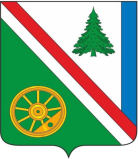 10.04.2023г. № 281 РОССИЙСКАЯ ФЕДЕРАЦИЯИРКУТСКАЯ ОБЛАСТЬБРАТСКИЙ РАЙОНВИХОРЕВСКОЕ МУНИЦИПАЛЬНОЕ ОБРАЗОВАНИЕАДМИНИСТРАЦИЯПОСТАНОВЛЕНИЕОБ УТВЕРЖДЕНИИ ПЛАНА-ГРАФИКА ОТЖИГА СУХОЙ ТРАВЫ НА ТЕРРИТОРИИ ВИХОРЕВСКОГО ГОРОДСКОГО ПОСЕЛЕНИЯ В ВЕСЕННИЙ ПЕРИОД 2023г.В соответствии  с Федеральными законами  от 21.12.1994 года № 68 – ФЗ «О защите населения и территорий от чрезвычайных ситуаций природного и техногенного характера», Федеральным законом Российской Федерации от 21.12.1994 года № 69-ФЗ «О пожарной безопасности» в целях предупреждения и ликвидации очагов природных пожаров на ранней стадии их развития, а также проведения профилактической работы среди населения по недопущению сжигания растительности, руководствуясь статьей 44 Устава Вихоревского муниципального образования, администрация  Вихоревского городского поселения,ПОСТАНОВЛЯЕТ:1.Создать маневренную группу на территории Вихоревского городского поселения для отжига сухой травы (приложении № 1).2. Утвердить план - график отжига сухой травы на территории Вихоревского городского поселения (приложение № 2).3. Данное постановление подлежит опубликованию в информационном бюллетене и размещению на официальном сайте администрации Вихоревского городского поселения4. Контроль за исполнением настоящего постановления оставляю за собой.Глава администрации Вихоревского городского поселения 					      Н.Ю. ДружининСогласовано:Управляющий делами администрации___________________ Г.А. Дударева «___»___________2023г.Начальник юридического отдела___________________М.А.Ведерникова«___»___________2023г.РАССЫЛКА:1экз.-дело1 экз.-ГО и ЧСИсп.: Гордеева Л.В.Тел. 40-52-15 Приложение № 1 к постановлению администрации Вихоревского городского поселенияот «10» апреля 2023 г. № 281Состав                          маневренной группыПриложение № 2 к постановлению администрации Вихоревского городского поселения от «10» апреля 2023г. № 281План-график отжига сухой травы на территории населенного пункта Вихоревского городского поселенияВозможны изменения даты отжига, время отжига и места отжига в соответствии с погодными условиями. № п/пФИО членов группыдолжностьномер телефона1.1.Чемизов Игорь Владимирович2.Гордеева Любовь  Владимировна 3.Прокопьев Игорь Николаевич 4.Григорьев ВасилийЮрьевич Начальник ПЧ-122Консультант ГО и ЧС директор МУП «ВГХ»водитель 49-71-138-908—667-27-0140-52-158-950-122-62-558-902-179-21-458-950-057-15-85№ п/пНаименование населенного пункта. Дата отжига и время отжига Место отжигаПримечание 1.г. Вихоревка11.04.2023 Прилегающая территория к ул. Горького д.7 100 м .кв 2.г. Вихоревка12.04.2023Прилегающая территория к ул. Кошевого, д.13200 м.кв 3.г. Вихоревка13.04.2023Прилегающая территория к ул. Ленина д.353га 4.г. Вихоревка14.04.2023Прилегающая территория к ул.Горького д.15300 м. кв. 5.г. Вихоревка 17.04.2023Прилегающая территория ул. Титова прибрежная зона реки Убь          500м.кв.6.г. Вихоревка25.04.2023 ул.Горького в районе дома 10 А30кв.м7.г. Вихоревка02.05.2023 Роща, ул. Дзержинского, район дома № 9970 кв.м.